GLAVNI IN VRSTILNI ŠTEVNIKIŠtevniki so besede, s katerimi štejemo. Spoznali bomo glavne in vrstilne števnike.     GLAVNI ŠTEVNIKI                                       VRSTILNI ŠTEVNIKI                                        15 CVETLIC                                                     PRVA GREDICA                                                                                   Če zapišemo s številko,                                                                                   mora biti za njo PIKA.                                                                                    2.,  3. razred,…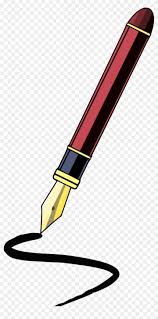 Zapiši v zvezek. GLAVNI ŠTEVNIKI - KOLIKOV naši družini je pet članov.  Sosedova psička je imela šest mladičkov.V peresnici imam 12 barvic.VRSTILNI ŠTEVNIKI - KATERITine hodi v peti razred, njegova sestra pa v prvi. Maj je 5. mesec na koledarju.Žan Kranjec je bil tretji. Kdo je bil 1. pri teku?SVOJE ZNANJE PREVERI ŠE NA LILIBI:https://www.lilibi.si/mestni-trg/slovenscina/jezikarija/glavni-in-vrstilni-stevniki   KOLIKO?KATERA?KATERI?KATERO?